Working Party 5A has reviewed and revised Report ITU-R M.2014-1 “Digital land mobile system for dispatch traffic” and has prepared a working document towards this revision based on contributions received.Report ITU-R M.2014-1 provides the technical and operational characteristics for spectrum efficient digital dispatch systems and also provides details of systems being introduced throughout the world.Working Party 5A kindly invites external organizations to consider the working document towards the revision of Report ITU-R M.2014-1 which is attached below and provide any update or new material to complete the revision work. During the course of drafting the revision and working group discussion, the attention of Working Party 5A was drawn to the status and current validity of the existing material entitled ”International Project MESA”  contained in the paragraph 1.2.1 of Annex 1 of the Report and Working Party 5A has therefore decided to particularly invite European Telecommunications Standards Institute (ETSI) and the Telecommunications Industry Association (TIA)  to review and update this material.  In the absence of any updating information, Working Party 5A would consider deletion of this paragraph and its references in other parts of the Report to maintain the Report up to date at Working Party 5A meeting in May 2012.Working Party 5A has the objective to complete this revision work by the May 2012 meeting. In order to ensure consideration of input materials, external organizations are encouraged to submit materials to the May 2012 meeting, which has a deadline for input contributions of 15 May 2012 at 1600 UTC.Working Party 5A will further consider the material and take necessary action as appropriate upon receipt of comments at the Working Party 5A meeting in May 2012.Attachment:	Annex 5 to Doc.5A/788 - Working document towards a preliminary draft revision of Report ITU-R M.2014-1 - Digital land mobile systems for dispatch traffic______________Radiocommunication Study Groups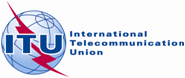 Source:  Document 5A/TEMP/352Source:  Document 5A/TEMP/35224 November 2011Source:  Document 5A/TEMP/352English onlyWorking Party 5AWorking Party 5ALIAISON STATEMENT TO EXTERNAL ORGANIZATIONS – Invitation TO Review THE Working document towards the revision
of RepORT ITU-R M.2014-1 LIAISON STATEMENT TO EXTERNAL ORGANIZATIONS – Invitation TO Review THE Working document towards the revision
of RepORT ITU-R M.2014-1    system for dispatch traffic   system for dispatch trafficContact:Sergio BuonomoE-mail:	sergio.buonomo@itu.intNorifumi Yamaguchi		norifumi.yamaguchi@itu.int